Федеральная служба по надзору в сфере образования и науки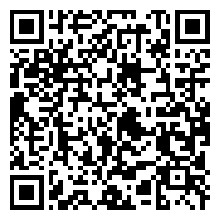 (наименование лицензирующего органа)Выписка из реестра лицензий по состоянию на 17:14 «12» апреля 2023 г.Статус лицензии: действующая(действующая / приостановлена / приостановлена частично / прекращена)Регистрационный номер лицензии: № Л035-00115-77/00097064Дата предоставления лицензии: 08 декабря 2017Полное и (в случае, если имеется) сокращенное наименование, в том числе фирменное наименование, иорганизационно-правовая форма юридического лица, адрес его места нахождения, государственный регистрационный номер записи о создании юридического лица:Федеральное государственное бюджетное научное учреждение «Федеральный научный центр пищевых систем им. В.М. Горбатова" РАН (ФГБНУ «ФНЦ пищевых систем им. В.М. Горбатова» РАН). Место нахождения: 109316, г. Москва, улица Талалихина, дом 26. ОГРН: 1027739231651.(заполняется в случае, если лицензиатом является юридическое лицо)Полное и (в случае, если имеется) сокращенное наименование иностранного юридического лица, полноеи (в случае, если имеется) сокращенное наименование филиала иностранного юридического лица, аккредитованного в соответствии с Федеральным законом «Об иностранных инвестициях в Российской Федерации», адрес (место нахождения) филиала иностранного юридического лица на территории Российской Федерации, номер записи об аккредитации филиала иностранного юридического лица в государственном реестре аккредитованных филиалов, представительств иностранных юридических лиц:(заполняется в случае, если лицензиатом является иностранное юридическое лицо)Фамилия, имя и (в случае, если имеется) отчество индивидуального предпринимателя, государственныйрегистрационный номер записи о государственной регистрации индивидуального предпринимателя, а также иные сведения, предусмотренные пунктом 3 части 1 статьи 15 Федерального закона «О лицензировании отдельных видов деятельности»:(заполняется в случае, если лицензиатом является индивидуальный предприниматель)Идентификационный номер налогоплательщика: 7709022913Адреса мест осуществления отдельного вида деятельности, подлежащего лицензированию:109316, г. Москва, улица Талалихина, дом 26;127434, г. Москва, Дмитровское ш., д. 11;127422, г. Москва, ул. Костякова, д. 12;107023, г. Москва, ул. Электрозаводская, д. 20, стр. 3;119021, г. Москва, ул. Россолимо, д. 7;109316, 109316, г. Москва, ул. Талалихина, д. 26;Лицензируемый вид деятельности с указанием выполняемых работ, оказываемых услуг, составляющихлицензируемый вид деятельности: на осуществление образовательной деятельности по реализации образовательных программ по видам образования, уровням образования, по профессиям, специальностям, направлениям подготовки (для профессионального образования), по подвидам дополнительного образования:Номер и дата приказа (распоряжения) лицензирующего органа о предоставлении лицензии: № 2048 от08 декабря 201711. Филиалы лицензиата:Наименование филиала лицензиата: Всероссийский научно-исследовательский институт маслоделия и сыроделия – филиал Федерального государственного бюджетного научного учреждения «Федеральный научный центр пищевых систем им. В.М. Горбатова» РАНАдрес места нахождения филиала лицензиата: 152613, Ярославская обл., г.  Углич, Красноармейский бульвар, д. 19Адрес (адреса) места (мест) осуществления образовательной деятельности филиалом лицензиата: 152613, Ярославская обл., г. Углич, Красноармейский бульвар, д. 19;Лицензируемый вид деятельности с указанием выполняемых работ, оказываемых услуг, составляющих лицензируемый вид деятельности: на осуществление образовательной деятельности по реализации образовательных программ по видам образования, уровням образования, по профессиям, специальностям, направлениям подготовки (для профессионального образования), по подвидам дополнительного образования:Наименование филиала лицензиата: Всероссийский научно-исследовательский институт технологии консервирования – филиал Федерального государственного бюджетного научного учреждения «Федеральный научный центр пищевых систем им. В. М. Горбатова» РАНАдрес места нахождения филиала лицензиата: 142703, Московская обл., г. Видное, ул. Школьная, д. 78Адрес (адреса) места (мест) осуществления образовательной деятельности филиалом лицензиата: 142703, Московская обл., г. Видное, ул. Школьная, д. 78;Лицензируемый вид деятельности с указанием выполняемых работ, оказываемых услуг, составляющих лицензируемый вид деятельности: на осуществление образовательной деятельности по реализации образовательных программ по видам образования, уровням образования, по профессиям, специальностям, направлениям подготовки (для профессионального образования), по подвидам дополнительного образования:Наименование филиала лицензиата: Всероссийский научно-исследовательский институт крахмалопродуктов – филиал Федерального государственного бюджетного научного учреждения «Федеральный научный центр пищевых систем им. В. М. Горбатова» РАНАдрес места нахождения филиала лицензиата: 140051, Московская обл., Люберецкий р-н, пос. Красково, ул. Некрасова, д. 11Адрес (адреса) места (мест) осуществления образовательной деятельности филиалом лицензиата:140051, Московская обл., Люберецкий р-н, пос. Красково, ул. Некрасова, д. 11;Лицензируемый вид деятельности с указанием выполняемых работ, оказываемых услуг, составляющих лицензируемый вид деятельности: на осуществление образовательной деятельности по реализации образовательных программ по видам образования, уровням образования, по профессиям, специальностям, направлениям подготовки (для профессионального образования), по подвидам дополнительного образования: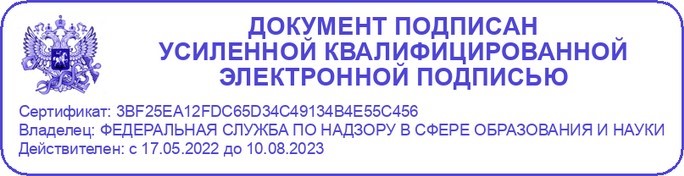 Выписка носит информационный характер, после ее составления в реестр лицензий могли быть внесены изменения.Профессиональное образованиеПрофессиональное образованиеПрофессиональное образованиеПрофессиональное образованиеПрофессиональное образование№ п/пКоды профессий, специальностей и направлений подготовкиНаименование профессий, специальностей и направленийподготовкиУровень образованияПрисваиваемые по профессиям, специальностям и направлениям подготовки квалификации12345Высшее образование - программы магистратурыВысшее образование - программы магистратурыВысшее образование - программы магистратурыВысшее образование - программы магистратурыВысшее образование - программы магистратуры119.04.03Продукты питания животного происхожденияВысшее образование - магистратураМагистрВысшее образование - программы подготовки научных и научно-педагогических кадров в аспирантуре (адъюнктуре)Высшее образование - программы подготовки научных и научно-педагогических кадров в аспирантуре (адъюнктуре)Высшее образование - программы подготовки научных и научно-педагогических кадров в аспирантуре (адъюнктуре)Высшее образование - программы подготовки научных и научно-педагогических кадров в аспирантуре (адъюнктуре)Высшее образование - программы подготовки научных и научно-педагогических кадров в аспирантуре (адъюнктуре)206.06.01Биологические наукиВысшее образование - подготовка кадров высшей квалификацииИсследователь. Преподавательисследователь313.06.01Электро- и теплотехникаВысшее образование - подготовка кадров высшей квалификацииИсследователь. Преподавательисследователь419.06.01Промышленная экология и биотехнологииВысшее образование - подготовка кадров высшей квалификацииИсследователь. Преподавательисследователь527.06.01Управление в технических системахВысшее образование - подготовка кадров высшей квалификацииИсследователь. Преподавательисследователь635.06.04Технологии, средства механизации и энергетическое оборудование в сельском, лесном и рыбном хозяйствеВысшее образование - подготовка кадров высшей квалификацииИсследователь. Преподавательисследователь736.06.01Ветеринария и зоотехнияВысшее образование - подготовка кадров высшей квалификацииИсследователь. Преподавательисследователь838.06.01ЭкономикаВысшее образование - подготовка кадров высшей квалификацииИсследователь. Преподавательисследователь94.3.3Пищевые системыВысшее образование - подготовка кадров высшей квалификации–104.3.5Биотехнология продуктов питания и биологически активных веществВысшее образование - подготовка кадров высшей квалификации–Дополнительное образованиеДополнительное образованиеДополнительное образованиеДополнительное образование№ п/пПодвидыПодвидыПодвидыПодвиды122221Дополнительное профессиональное образованиеДополнительное профессиональное образованиеДополнительное профессиональное образованиеДополнительное профессиональное образованиеПрофессиональное образованиеПрофессиональное образованиеПрофессиональное образованиеПрофессиональное образованиеПрофессиональное образование№ п/пКоды профессий, специальностей и направлений подготовкиНаименование профессий, специальностей и направленийподготовкиУровень образованияПрисваиваемые по профессиям, специальностям и направлениям подготовки квалификации12345Высшее образование - программы подготовки научных и научно-педагогических кадров в аспирантуре(адъюнктуре)Высшее образование - программы подготовки научных и научно-педагогических кадров в аспирантуре(адъюнктуре)Высшее образование - программы подготовки научных и научно-педагогических кадров в аспирантуре(адъюнктуре)Высшее образование - программы подготовки научных и научно-педагогических кадров в аспирантуре(адъюнктуре)Высшее образование - программы подготовки научных и научно-педагогических кадров в аспирантуре(адъюнктуре)106.06.01Биологические наукиВысшее образование - подготовка кадров высшей квалификацииИсследователь. Преподавательисследователь219.06.01Промышленная экология и биотехнологииВысшее образование - подготовка кадров высшей квалификацииИсследователь. ПреподавательисследовательДополнительное образованиеДополнительное образованиеДополнительное образованиеДополнительное образование№ п/пПодвидыПодвидыПодвидыПодвиды122221Дополнительное профессиональное образованиеДополнительное профессиональное образованиеДополнительное профессиональное образованиеДополнительное профессиональное образованиеПрофессиональное образованиеПрофессиональное образованиеПрофессиональное образованиеПрофессиональное образованиеПрофессиональное образование№ п/пКоды профессий, специальностей и направлений подготовкиНаименование профессий, специальностей и направленийподготовкиУровень образованияПрисваиваемые по профессиям, специальностям и направлениям подготовки квалификации12345Высшее образование - программы подготовки научных и научно-педагогических кадров в аспирантуре(адъюнктуре)Высшее образование - программы подготовки научных и научно-педагогических кадров в аспирантуре(адъюнктуре)Высшее образование - программы подготовки научных и научно-педагогических кадров в аспирантуре(адъюнктуре)Высшее образование - программы подготовки научных и научно-педагогических кадров в аспирантуре(адъюнктуре)Высшее образование - программы подготовки научных и научно-педагогических кадров в аспирантуре(адъюнктуре)119.06.01Промышленная экология и биотехнологииВысшее образование - подготовка кадров высшей квалификацииИсследователь. ПреподавательисследовательДополнительное образованиеДополнительное образованиеДополнительное образованиеДополнительное образование№ п/пПодвидыПодвидыПодвидыПодвиды122221Дополнительное профессиональное образованиеДополнительное профессиональное образованиеДополнительное профессиональное образованиеДополнительное профессиональное образованиеПрофессиональное образованиеПрофессиональное образованиеПрофессиональное образованиеПрофессиональное образованиеПрофессиональное образование№ п/пКоды профессий, специальностей и направлений подготовкиНаименование профессий, специальностей и направленийподготовкиУровень образованияПрисваиваемые по профессиям, специальностям и направлениям подготовки квалификации12345Высшее образование - программы подготовки научных и научно-педагогических кадров в аспирантуре(адъюнктуре)Высшее образование - программы подготовки научных и научно-педагогических кадров в аспирантуре(адъюнктуре)Высшее образование - программы подготовки научных и научно-педагогических кадров в аспирантуре(адъюнктуре)Высшее образование - программы подготовки научных и научно-педагогических кадров в аспирантуре(адъюнктуре)Высшее образование - программы подготовки научных и научно-педагогических кадров в аспирантуре(адъюнктуре)119.06.01Промышленная экология и биотехнологииВысшее образование - подготовка кадров высшей квалификацииИсследователь. Преподавательисследователь